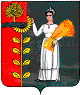 СОВЕТ   ДЕПУТАТОВСЕЛЬСКОГО  ПОСЕЛЕНИЯ  ДУБОВСКОЙ  СЕЛЬСОВЕТДобринского муниципального районаЛипецкой области30-я сессия V-го созываРЕШЕНИЕ15.12.2016г.                            c.Дубовое                                   №116-рсО   внесении изменений в Правила землепользования и застройки  сельского поселения Дубовской сельсовет Добринского муниципального района Липецкой области	       В целях уточнения назначения территорий  сельского поселения Дубовской сельсовет Добринского муниципального района ,  исходя из социальных, экономических, экологических и иных факторов для обеспечения устойчивого развития территории, развития  транспортной и социальной инфраструктур, руководствуясь Градостроительным кодексом Российской Федерации, Федеральным законом от 6 октября 2003 года № 131-ФЗ «Об общих принципах организации местного самоуправления в Российской Федерации»,  Правилами землепользования и застройки  сельского поселения Дубовской сельсовет от 28.05.2015г. №207-рс, Уставом сельского поселения Дубовской сельсовет Добринского муниципального района Липецкой области Российской Федерации , с учетом протокола публичных слушаний, заключения о результатах публичных слушаний от 11.12.2017г., Совет депутатов сельского поселения РЕШИЛ:1. Утвердить изменения в Правила землепользования и застройки   сельского поселения Дубовской сельсовет Добринского муниципального района Липецкой области Российской Федерации от 28.05.2015г. № 207-рс «Об утверждении  Правил землепользования и застройки сельского поселения Дубовской сельсовет Добринского муниципального района Липецкой области» (прилагаются).2. Направить указанный нормативный правовой акт главе сельского поселения Дубовской сельсовет для подписания и официального опубликования.3. Настоящее решение вступает в силу со дня его подписания.Председатель Совета депутатов сельского поселения                                                                                В.И.ЯзыковУтверждены решением Совета депутатов сельского поселения Дубовской сельсовет от 15.12.2017г. №116-рсИзменения в Правила землепользования и застройки сельского поселения Дубовской сельсовет Добринского муниципального района Липецкой области(утвержденные решением Совета депутатов сельского поселения  Дубовской сельсовет от 28.05.2015г.  № 207-рс)Состав градостроительной документации территориального планированияГрафическая часть:Содержание измененийВведениеПравила землепользования и застройки сельского поселения Дубовской сельсовет Добринского муниципального района Липецкой области разработан ООО  «Геоземстрой» г. Воронеж в соответствии с Государственным контрактом, заключенным с Администрацией сельского поселения Дубовской сельсовет Добринского муниципального района Липецкой области в 2013г.Основанием для внесения изменений в Правила землепользования и застройки  план является постановление Администрации сельского поселения Дубовской сельсовет Добринского муниципального района Липецкой области № __ от ________ г.Необходимость внесения изменений в Правила землепользования и застройки вызвана изменением перспективы развития транспортной инфраструктуры, в связи со строительством частной автомобильной дороги, проходящей по территории сельского поселения.Глава 1 Внесение изменений в правила землепользования и застройкиДубовской сельсовет Добринского муниципального района Липецкой области1. Внесение изменений в Текстовую часть.1.1. 1.2. В Статье 8.5. «Градостроительные регламенты - зона инженерно-транспортной инфраструктуры» текст: «ИТ - Зона внешней инженерно-транспортной инфраструктурыПеречень видов разрешенного использования земельных участков и объектов капитального строительства в зоне ИТ:Параметры застройки земельных участков и объектов капитального строительства зоны ИТ определяются расчетом, вносятся в градостроительный план земельного участка.» заменить на следующий:  «ИТ-2. Зона транспортной инфраструктуры.Основные виды разрешенного использования:Размещение автомобильных дорог и технически связанных с ними сооружений; размещение зданий и сооружений, предназначенных для обслуживания пассажиров, а также обеспечивающие работу транспортных средств, размещение объектов, предназначенных для размещения постов органов внутренних дел, ответственных за безопасность дорожного движения;оборудование земельных участков для стоянок автомобильного транспорта, а также для размещения депо (устройства мест стоянок) автомобильного транспорта, осуществляющего перевозки людей по установленному маршрутуРазмещение нефтепроводов, водопроводов, газопроводов и иных трубопроводов, а также иных зданий и сооружений, необходимых для эксплуатации названных трубопроводов.Санитарно-гигиенические и экологические требования:Улично-дорожную сеть следует формировать как единую систему, взаимосвязанную с функционально-планировочной организацией территории населенного пунктаРеконструкция существующей улично-дорожной сети должна включать:изменения элементов поперечного профиля с учетом современного состояния принятой классификации, ожидаемой интенсивности движения транспорта;уширение проезжей части перед перекрестками.Покрытие дорог и тротуаров должно осуществляться с применением долговечных устойчивых материалов, допускающих очистку, уборку и надлежащее сохранение их в процессе эксплуатации в летнее и зимнее время.Обязательному обустройству подлежит бордюрное обрамление проезжей части улиц, тротуаров, газонов с учетом требований по обеспеченности беспрепятственного передвижения маломобильных групп населения.Для обслуживания иногороднего транспорта следует предусматривать станции технического обслуживания, размещая их на подходах к населенному пунктуПри размещении и проектировании АЗС на магистральных улицах следует предусматривать дополнительные полосы движения для обеспечения въезда и выезда машин.Особое внимание должно быть уделено проектированию и строительству зданий, образующих уличный фронт.Архитектурно-строительные требования:Защитные зеленые полосы должны состоять из многорядных посадок пыле-, газоустойчивых древесно-кустарниковых пород с полосами газонов.Расстояние от зданий, сооружений и объектов инженерного благоустройства до деревьев и кустарников следует принимать согласно СНиП 2.07.01-89* п. 4.12.Для защиты корней деревьев от вытаптывания приствольные круги должны обрамляться бордюрным камнем с устройством на поверхности почвы железных или бетонных решеток.Строительство ливневой канализации с дождеприемниками.В соответствии п.4 ст.36 Градостроительного кодекса Российской федерации действующие градостроительные регламенты не распространяются на земельные участки, предназначенные для размещения линейных объектов и (или) занятые линейными объектами.»2. Внесение изменений в Графическую часть.Внести изменения в графическую часть на листе «Схема (карта) градостроительного зонирования территории сельского поселения Дубовской  сельсовет Добринского муниципального района Липецкой области, совмещенная со схемой (картой) зон с особыми условиями использования территории» Правил землепользования и застройки:Обозначить участок расположения частной подъездной дороги, проходящей на юго-западе сельского поселения Дубовской сельсовет.№ томаНаименованиеНаименованиеПримечанияТекстовая частьТекстовая частьВнесение изменений в Правила землепользования и застройки сельского поселения  Дубовской сельсовет Добринского муниципального района Липецкой областиИзм. внесены по
постановлению адм. СП
№ __ от _______Графическая частьГрафическая частьИзм. внесены по
постановлению адм. СП
№ __ от _______№ листаНазвание листаМасштабПримечаниеК правилам землепользования и застройки:1.Схема (карта) градостроительного зонирования территории сельского поселения Дубовской  сельсовет Добринского муниципального района Липецкой области, совмещенная со схемой (картой) зон с особыми условиями использования территории М 1:10000Введение4Глава 1 Внесение изменений правила землепользования и застройки4Основные виды разрешенного использованияВспомогательные виды разрешенного использования (установленные к основным)автодороги различных категорий, развязки, мосты, иные транспортные инженерные сооружения;посты ГИБДД;автозаправочные станции с объектами обслуживания (магазины, кафе);станции технического обслуживания легковых автомобилей, придорожные сервисы; автовокзалы, автостанции, железнодорожные вокзалы;остановочные павильоны, привокзальные площади;диспетчерские пункты и прочие сооружения по организации движения.вспомогательные здания и сооружения, технологически связанные с ведущим видом использования;здания и сооружения для размещения служб охраны и наблюдения,гостевые автостоянки, парковки;площадки для сбора мусора;сооружения и устройства сетей инженерно технического обеспечения; благоустройство территорий, элементы малых архитектурных форм;объекты гражданской обороны;объекты пожарной охраны (гидранты, резервуары и т.п.);привокзальные гостиницы;привокзальные объекты торговли и общественного питания.Условно разрешенные виды использованияУсловно разрешенные виды использованиялогистические центры;торговые центры, специализированные автосалоны;мемориальные комплексы, памятники и памятные знаки;жилые дома для работников железной дороги;складские помещения;логистические центры;торговые центры, специализированные автосалоны;мемориальные комплексы, памятники и памятные знаки;жилые дома для работников железной дороги;складские помещения;